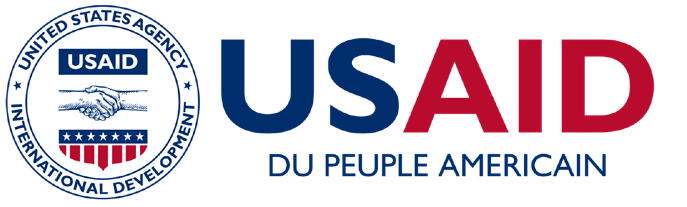 FEUILLE DE TRAVAIL :PRIORISER LES COMPORTEMENTS NUTRITIONNELS MULTISECTORIELSÉtape 1 : Déterminer l’état nutritionnel ou noter le résultat du programme sensible à la nutrition.USAID EN ACTION POUR LA NUTRITIONwww.advancingnutrition.orgJUILLET 2021Étape 2 : Pour chacun des comportements pertinents, analysez l’écart de comportement, le potentiel d’impact sur les résultats et la capacité potentielle à pratiquer le comportement.*Une liste d’exemples de comportements sensibles à la nutrition se trouve à la fin de cette feuille de travail.Étape 3 : Réduire les comportements d’intérêt en déterminant l’adéquation du programme et de la politique.Étape 4 : Sélectionner les comportements prioritaires finaux.Documentation des ressources consultéesUtilisez ce tableau facultatif pour documenter les données, les recherches et les documents de planification que vous avez consultée pour prendre des décisions à chaque étape.Exemples de comportements sensibles à la nutritionRésultat du programme :État nutritionnelÉtat nutritionnelÉtat nutritionnelActivitiesRetard de croissancePoids insuffisantÉmaciationAnémie < 5 enfantsComportementsPrévalence du comportementÉcart de comportement (1 à 5)Potentiel d’impact sur les résultats (1 à 5)SortiesCapacité potentielle de changer(Oui ou Non)Alimentation et soins pendant la grossesseAlimentation et soins pendant la grossesseAlimentation et soins pendant la grossesseAlimentation et soins pendant la grossesseAlimentation et soins pendant la grossesseAlimentation et soins pendant la grossesseManger des quantités suffisantes de nourriture à des fréquences appropriées.Manger quotidiennement une variété d'aliments sûrs, diversifiés et riches en nutriments pour les repas et les collations.Suivre un programme complet de soins prénatals de qualité.Allaitement au seinAllaitement au seinAllaitement au seinAllaitement au seinAllaitement au seinAllaitement au seinCommencez l'allaitement au sein dans l'heure qui suit l'accouchement.Allaitement au sein exclusif pendant six mois après la naissance.Poursuivez l'allaitement au sein jusqu'à ce que l'enfant ait au moins deux ans.L’alimentation complémentaire des jeunes enfantsL’alimentation complémentaire des jeunes enfantsL’alimentation complémentaire des jeunes enfantsL’alimentation complémentaire des jeunes enfantsL’alimentation complémentaire des jeunes enfantsL’alimentation complémentaire des jeunes enfantsNourrissez-les à une fréquence, une quantité et une régularité adaptées à votre âge.Nourrissez les enfants âgés de 6 à 23 mois avec des aliments variés, adaptés à leur âge, sûrs et riches en nutriments.Préparez les aliments et nourrissez les enfants de manière hygiénique.Se nourrir de manière réactive.ComportementsPrévalence du comportementÉcart de comportement (1 à 5)Potentiel d’impact sur les résultats (1 à 5)SortiesCapacité potentielle de changer(Oui ou Non)L’alimentation pendant et après les épisodes de maladieL’alimentation pendant et après les épisodes de maladieL’alimentation pendant et après les épisodes de maladieL’alimentation pendant et après les épisodes de maladieL’alimentation pendant et après les épisodes de maladieL’alimentation pendant et après les épisodes de maladieVeillez à ce que les enfants continuent à être allaités et à manger lorsqu'ils sont malades.Donnez une alimentation de récupération adaptée à l'âge pendant deux semaines après la maladie.Autres soins préventifsAutres soins préventifsAutres soins préventifsAutres soins préventifsAutres soins préventifsAutres soins préventifsDonnez aux nourrissons et aux enfants de moins de deux ans un cycle complet de vaccinations.Suivez, encouragez la croissance et identifiez une croissance médiocre ou un ralentissement de la croissance.Gestion de la diarrhée et l’émaciationGestion de la diarrhée et l’émaciationGestion de la diarrhée et l’émaciationGestion de la diarrhée et l’émaciationGestion de la diarrhée et l’émaciationGestion de la diarrhée et l’émaciationTraitez la diarrhée de manière appropriée dès l'apparition des symptômes.Fournissez immédiatement des soins pour la malnutrition aiguë (émaciation).ComportementsAdaptation du programme (1 à 5)Priorités politiques nationales ou infranationales (Oui ou Non)Comportements prioritairesÉtapeRessources consultéesNotesAgriculture et sécurité alimentairePlanification familiale et santé reproductiveExemple : Les agriculteurs ont recours à la commercialisation collective des récoltesExemple : Après une naissance vivante, les femmes ou leurs partenaires utilisent une méthode contraceptive moderne pour éviter toute grossesse pendant au moins 24 mois.Approches basées sur le marchéÉducationExemple : Les transformateurs et les détaillants d’aliments d’origine animale investissent dans des installations de traitement et de stockage améliorées.Exemple : Les ménages vulnérables à la malnutrition aident les enfants à aller à l’école tous les jours.Renforcement économique, moyens de subsistance et protection socialeSoins nourriciers pour le développement de la petite enfanceExemple : Les jeunes femmes participent à des groupes d’épargne et de crédit.Exemple : Les parents utilisent une discipline positive avec les enfants.Eau, assainissement et hygièneExemple : Les membres de la famille boivent de l’eau potable